department of contemporary Arabic languageJULY 2020 REMOTE SESSION  From July 1st to July 29th, 2020Online oral placement tests from June 28th to June 30th, 2020              Individual registration formto be returned to: deac@ifegypte.comFirst/ last name:  ……………………………………………..……………..…Date & place of birth: …………………………………………..………….…Nationality: …………………………………………………………………...Permanent address: ………………………………………………….…………………………………………………………………………………………Home phone number: ………………….……Mobile phone number : ….…………………..………E-mail : ………………………………………………………..………………. I wish to subscribe to: Program 1: Standard modern Arabic (literal Arabic) exclusively Program 2: Egyptian colloquial Arabic exclusively Program 3: Standard Modern Arabic and Egyptian colloquial Arabic  Program 4: Specific program to prepare for the French Ministry of  Europe and Foreign Affairs recruitment competitive exams (“concours”)Please fill in accuratelyProfessional situation: …………………………………………………………..Studies other than ArabicUniversity diplomas obtained (place and year, university):…………………………………………………………………………………………………………………………………………………………………………………………Current university (or institution): ………………………………………………………..Ongoing Main university course……………………………………………………..Ongoing University diploma:…………………………………………………………..Arab studiesNumber of university years: …………………………………………………………Weekly volume of Arabic language courses: ……………………………………CUMULATIVE TOTAL OF YOUR ARABIC LANGUAGE HOURS:   University diplomas obtained in Arabic studies (place, year):……………………………………………………………… ……………………………………………………………………………………………………………………………… Do you speak an Arabic dialect?  yes  no     If yes, which one …………....…….How do you estimate your level in this dialect? …………………………………..…………How do you estimate your level of Egyptian dialect? absolute beginner  false beginner   post beginner   intermediate   advancedHow do you estimate your level of written literal Arabic? absolute beginner  false beginner   post beginner   intermediate   advancedN.B .: Admitted students to DEAC summer courses agree to pay the registration fees by bank transfer at the latest before the 21st  of June 2020 and to send the DEAC by email proof of payment within the same deadlines.Done at …………………………………… .. On ……………………………………                                                  Signature :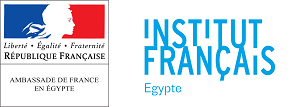 قسم تدريس اللُّغة العربيّة المعاصرة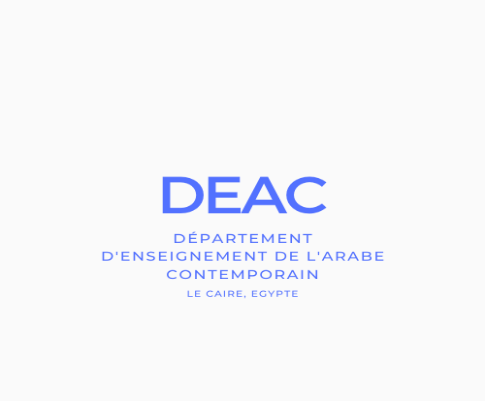 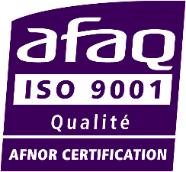 